Муканова Элзат Табылдиевна 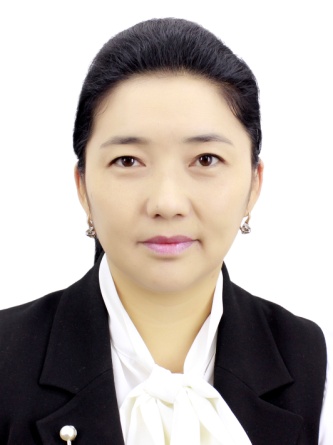 Дареги: Раимбеков көч. 7-39Телефон:+996 777 21 52 63                  +996 552 21 52 63E-mail: mukanova.el@mail.ruТуулган жылы жана жери: 01.12.1979 /Бишкек шаарыҮй-бүлөлүк абалы: үй-бүлөлүү ИШ ТАЖРЫЙБАСЫ2018-ж               октябрынын азыркы учурга чейин ОшМУнун  Дүйнөлүк тилдер жана                                                                  маданияты      факультетинин  немис тили окутуучусу, магистр 2014-2019 -ж    Ош шаарынын  №7гимназия мектеби   англис тилчи мугалими        БИЛИМИ2014-2016-ж             ОшМУнун магистратура бөлүмүнүн                                   “ Филологиялык билим берүү” багытын аяктаган1997-2002-ж             ОшМУнун Дүйнөлүк тилдер факультети  “Чет тили жана адабияты”                    БИЛИМИН  ЖОГОРЛОТУУ КУРСТАРЫ15.08-20.08 2022    XVII- Немис тили мугалимдеринин эл аралык конгресси , Вена                           университети, Австрия ( IDT) 07.11-  11.11.2022  Немис тилин техникалык окутуу- методдор, түшүнүктөр жана дидактика,Кыргыз-Герман колдонмо  информатика институту, Бишкек (DAAD)ТИЛ БИЛИМИКыргыз тили - эне тили Англис, немис, орус  тилдери – эң жакшы